  СПИСОК научных и учебно-методических трудов Айтиевой ЖылдызSpin-kod 5712-9119      Researcher ID 888777Аспирант                                                                                                                                                                  Айтиева Ж.Т№п.пНазвание опубликованной статьи Издание, журнал название, (номер, год № ISSN) или номер авторского свидетельства DOIНомера страниц или объем печатных листов ФамилиисоавторовWeb-ссылка на страницу сайта журналаПубликации (баллы)Публикации (баллы)Публикации (баллы)Публикации (баллы)Публикации (баллы)Публикации (баллы)Публикации (баллы)№п.пНазвание опубликованной статьи Издание, журнал название, (номер, год № ISSN) или номер авторского свидетельства DOIНомера страниц или объем печатных листов ФамилиисоавторовWeb-ссылка на страницу сайта журналаWeb of science ScopusRSCIРИНЦ с ненулевым импакт-факторомНаучные издания, вошедшие в Перечень, утверждаемый президиумом Комиссии, где должны быть опубликованы основные научные результатыЭлектронный журнал ВАК «Научные исследования в КР»Другие журналы1КЛИНИКО-ЛАБОРАТОРНАЯ ХАРАКТЕРИСТИКА БОЛЬНЫХ ХРОНИЧЕСКИМ ГЕПАТИТОМ В В ЗАВИСИМОСТИ ОТ HBEAG-СТАТУСА НА ТЕРРИТОРИИ КЫРГЫЗСКОЙ РЕСПУБЛИКИИНФЕКЦИОННЫЕ БОЛЕЗНИ
Учредители: ООО "Издательство "Династия"
ISSN: 1729-9225eISSN: 2414-9691стр-17-262020  ТОБОКАЛОВА САПАРБУ ТОБОКАЛОВНА1,НОГОЙБАЕВА КАЛЫСБУБУ АСАНБЕКОВНА1,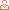 БЕКЕНОВА ДИНАРА СУЮМБАЙЕВНА1,ЗАИРОВА ГУЛЗАДА МАМАТОКТОРОВНАhttps://www.elibrary.ru/item.asp?id=42811199Импакт-фактор журнала в РИНЦ: 0,782020   2АНАЛИЗ ЭФФЕКТИВНОСТИ ЛАМИВУДИНА В ЛЕЧЕНИИ ХРОНИЧЕСКОГО ГЕПАТИТА ВНАУКА, НОВЫЕ ТЕХНОЛОГИИ И ИННОВАЦИИ КЫРГЫЗСТАНАУчредители: ОО "Общественная Академия ученых Кыргызской Республики"стр. 30-352019 г.ТОБОКАЛОВА С.1,БЕКЕНОВА Д.С.1,ЗАИРОВА Г.М.1,НАЗАРБАЕВА Ж.Н.2,https://www.elibrary.ru/item.asp?id=36776068Импакт-фактор журнала в РИНЦ: 0,0692019 г. 3 Эпидемиологические особенности острого и хронического гепатита В в Кыргызской Республике за 20-летний период (1997-2017 гг.)казанский медицинский журнал Том 99, № 6DOI: 10.17816/KMJ201 S SSN 0368-4814 (Print) ISSN 2587-9359 (Online)SN 0368-4814 (Print) ISSN 2587-9359 (Online)стр 986-9932020г.ТОБОКАЛОВА САПАРБУ ТОБОКАЛОВНАhttps://kazanmedjournal.ru/kazanmedj/article/view/10517Импакт-фактор РИНЦ: 0,3794The Hepatitis B with Delta Agent Problems of TherapyActa Scientific MEDICAL SCIENCES (ISSN: 2582-0931)Volume 6 Issue 1 January 202278-842022 гТОБОКАЛОВА С.1НОГОЙБАЕВА  К.А.https://actascientific.com/ASMS/pdf/ASMS-05-0980.pdИмпакт-фактор 1.403РИНЦ5Оптимизация диагностики позвоночных метастазов рака молочной железыДостижения в исследованиях рака молочной железыУспехи в исследованиях рака молочной железы > Том 10, № 4, октябрь 2021 г.ISSN Print: 2168-1589
ISSN Online: 2168-1597DOI: 10.4236/abcr.2021.104013156-1642021 гЖообасарова Динара 1 , Садыкова Алтынай 1 , Муратов Жанибек 2 , Абдраева Феруза 1 , Айтиева Айниса https://www.scirp.org/journal/paperinformation.aspx?paperid=111905Импакт-фактор на основе Google: 0,81  
Цитаты      h5 -индекс и рейтинг  год 20216ИНФОРМИРОВАННОСТЬ НАСЕЛЕНИЯ О ЖИРОВОМ ГЕПАТОЗЕБЮЛЛЕТЕНЬ НАУКИ И ПРАКТИКИУчредители: Овечкина Елена Сергеевна
eISSN: 2414-2948360-3652022 гСадыкова Алтынай https://www.elibrary.ru/item.asp?id=48400212Импакт-фактор журнала в РИНЦ: 0,245Год: 2022 7Заболеваемость, смертность и летальность от цирроза печени в возрастном аспекте в Кыргызстане за период 2010-2017 ггЭкспериментальная и клиническая гастроэнтерология. 2020;DOI: 10.31146/1682-8658-ecg-176-4-83-8883–882020 гТОБОКАЛОВА С.1НОГОЙБАЕВА  К.А.УМАРОВ С. Иhttps://doi.org/10.31146/1682-8658-ecg-176-4-83-88Импакт-фактор журнала в РИНЦ: 0,2422020 г8СРАВНИТЕЛЬНЫЙ АНАЛИЗ ЭФФЕКТИВНОСТИ ЭНТЕКАВИРА И ИНТЕРФЕРОНА В ЛЕЧЕНИИ ХРОНИЧЕСКОГО ГЕПАТИТА ВЕВРАЗИЙСКИЙ СОЮЗ УЧЕНЫХ (ЕСУ) Ежемесячный научный журнал № 8 (53) / 2018ISSN 2411-646758-652018 гТобокалова С., Бекенова Д.С., Ногойбаева К.А.,.1https://www.scirp.org/journal/paperinformationИмпакт-фактор журнала в РИНЦ: 0,2489Клинико-эпидемиологические  особенности  вирусного гепатита В и Су пациентов с заболеваниями почек. Бюллетень науки и практики / Bulletin of Science and Practice https://www.bulletennauki.ruТ. 8. №12. 2022 https://doi.org/10.33619/2414-2948/85344-3522022Ммаматалиева А.Б.Кыргызбай к. Жhttps://www.bulletennauki.ruРИНЦ10ВОПРОСЫ ДИАГНОСТИКИ И  ТЕСТИРОВАНИЯ НА ГЕМОКОНТАКТНЫЕ ВИРУСНЫЕ ГЕПАТИТЫ (В и С) В КЫРГЫЗСКОЙ РЕСПУБЛИКЕЗдравоохранение Кыргызстана научно-практический журнал 2022, № 4 , с. 32-40УДК: 616.36-002-07 (575.2)32-402022Тобокалова С.,ЗАИРОВА Г.М.1Импакт-фактор журнала в РИНЦ: 0,061Планируемые статьи для выпуска журналовПланируемые статьи для выпуска журналовПланируемые статьи для выпуска журналовПланируемые статьи для выпуска журналовПланируемые статьи для выпуска журналовПланируемые статьи для выпуска журналовПланируемые статьи для выпуска журналовПланируемые статьи для выпуска журналовПланируемые статьи для выпуска журналовПланируемые статьи для выпуска журналовПланируемые статьи для выпуска журналовПланируемые статьи для выпуска журналовПланируемые статьи для выпуска журналов11Результаты тестирования на вирусные гепатиты В и С в Кыргызской Республике, 2008 -2021 гг.Medical Sciences JournalDOI: http://dx.doi/org/ …2022 г